INFORMIAMO CHE DOPO IL COACH BRIEFING DEL GIORNO SABATO 12-03-2022 SEGUIRA’ UN BREVE BRIEFING LOGISTICA INERENTE ALLA MOVIMENTAZIONE DEI CARRELLI GOMMONI SOTTO LE GRU DI ALAGGIO A  FINE MANIFESTAZIONE DEL 13 MARZO .SI RACCOMANDA LA PARTECIPAZIONE DI TUTTI  GLI ISTRUTTORI  DEI CIRCOLIPER MAGGIORI INFORMAZIONI RIVOLGERSI AL RESPONSABILE LOGISTICA: DOTT. SANTORO ENZO CELL. 3356448764xx	Comitato Organizzatore – Organizing Committee. 	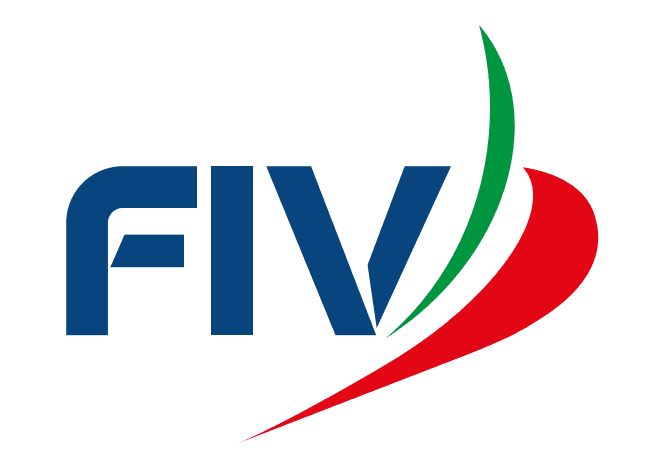 Manifestazione/ Event:1 TAPPA TROFEO OPTISUD  LNI CASTELLAMMARE DI STABIA NA12-13 MARZO  Federazione Italiana Vela  Località/ Venue: LNI CSCOMUNICATO – NOTICENr.1Data/ ora di esposizione:Posting date and time:11/03/2022 ORE 12.45